Publicado en Barcelona el 31/05/2019 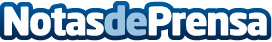 La digitalización de las pymes liderará el impulso de la industria, según un informe de Schneider ElectricSegún el informe, entre las variables que marcarán el éxito de la transformación digital de la Industria en los próximos años destacan el análisis de datos, la gestión del ecosistema y conseguir el mejor talento.
También señala la importancia de que las empresas medianas del mercado español cuenten con un Partner tecnológico que las ayude a digitalizarse y seguir siendo competitivas en el mercadoDatos de contacto:Prensa Schneider Electric935228600Nota de prensa publicada en: https://www.notasdeprensa.es/la-digitalizacion-de-las-pymes-liderara-el_1 Categorias: Ecología Consumo Otras Industrias Digital http://www.notasdeprensa.es